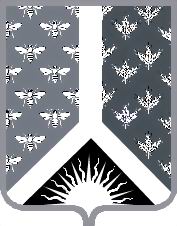 СОВЕТ НАРОДНЫХ ДЕПУТАТОВ НОВОКУЗНЕЦКОГО МУНИЦИПАЛЬНОГО РАЙОНАР Е Ш Е Н И Еот 26 мая 2016 года № 179-МНПАО внесении изменений в приложение к решению Совета народных депутатов Новокузнецкого муниципального района от 30.12.2015 № 144-МНПА «Об утверждении Прогнозного плана (программы) приватизации муниципального имущества Новокузнецкого муниципального района на 2016 год»Принято Советом народных депутатовНовокузнецкого муниципального района24 мая 2016 года1. Внести в приложение к решению Совета народных депутатов Новокузнецкого муниципального района от 30.12.2015 № 144-МНПА «Об утверждении Прогнозного плана (программы) приватизации муниципального имущества Новокузнецкого муниципального района на 2016 год» изменения, дополнив таблицу раздела 2 строками следующего содержания:2. Настоящее Решение вступает в силу со дня, следующего за днем его официального опубликования.Председатель Совета народных депутатов Новокузнецкого муниципального района                                                                            Е. В. Зеленская  И. о. главы Новокузнецкого муниципального района                                                                             А. В. Шарнин«18ГАЗ-32213специальное пассажирское транспортное средство (13 мест)Кемеровская область, Новокузнецкий район,с. КостенковоИдентификационный номер:Х9632213060455508Регистрационный номер: С943РВ422 квартал19ВАЗ-21103Кемеровская область, г. Новокузнецк, проезд Буркацкого, 3Идентификационный номер: ХТА21103040766390Регистрационный номер: Р139ВР1422 квартал20ИЖ 2715Грузовой фургонКемеровская область, г. Новокузнецк, пр. Строителей, 1АИдентификационный номер: ХТК271500R0564368Регистрационный номер: 3113 КЕК2 квартал21ПАЗ 32053АвтобусКемеровская область, Новокузнецкий район,п. ЗагорскийИдентификационный номер: Х1М32053060000184Регистрационный номер: С431ОУ 422 квартал»